АКЦИЯ «ЗИМА С HICOLD»Опции для холодильных столовЦены на указанные опции действительны только для холодильных столов участвующих в акции.Цены на холодильные столы с прочими опциями определяются по постоянному прайс-листу.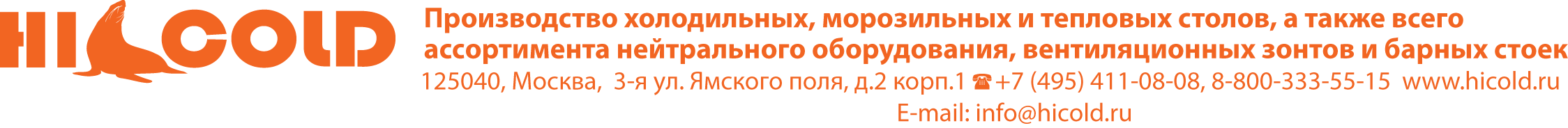 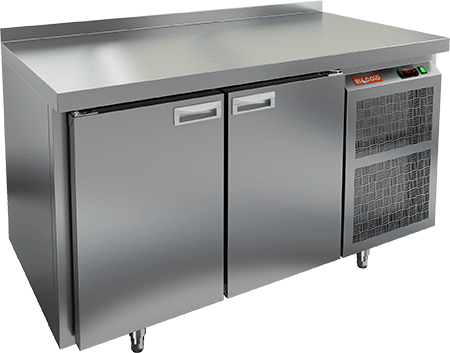 МодельGN 11/TNGN 11/BTSN 11/TNВнутренний объём, л350350300Габариты, мм1390х700х8501390х700х8501390х600х850Напряжение питания220 В, 50 Гц220 В, 50 Гц220 В, 50 ГцТемпературный режим, °С-2…+10-10…-18-2…+10Мощность потреб., Вт220220220Особенности модели2 распашные двери2 распашные двери2 распашные двериЦена, руб.47 19254 32045 880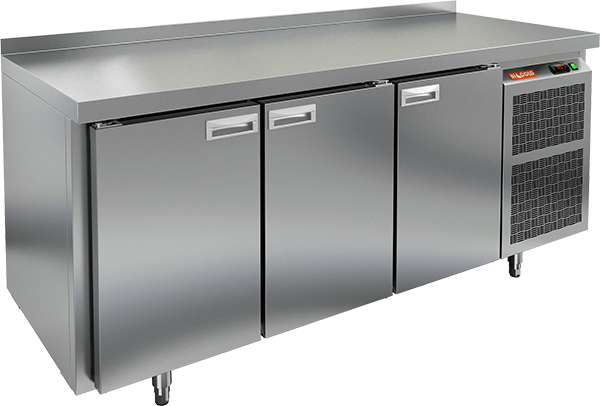 МодельGN 111/TNGN 111/BTSN 111/TNВнутренний объём, л505505435Габариты, мм1835х700х8501835х700х8501835х700х850Напряжение питания220 В, 50 Гц220 В, 50 Гц220 В, 50 ГцТемпературный режим, °С-2…+10-10…-18-2…+10Мощность потреб., Вт460460460Особенности модели3 распашные двери3 распашные двери3 распашные двериЦена, руб.55 92068 44054 160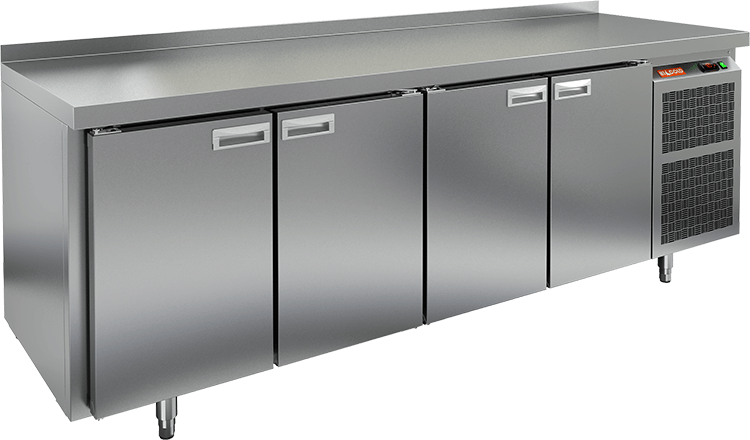 МодельGN 1111/TNGN 1111/BTВнутренний объём, л660660Габариты, мм2280х700х8502280х700х850Напряжение питания220 В, 50 Гц220 В, 50 ГцТемпературный режим, °С-2…+10 °С-10…-18 °СМощность потреб., Вт480480Особенности модели4 распашные двери4 распашные двериЦена, руб.67 87283 192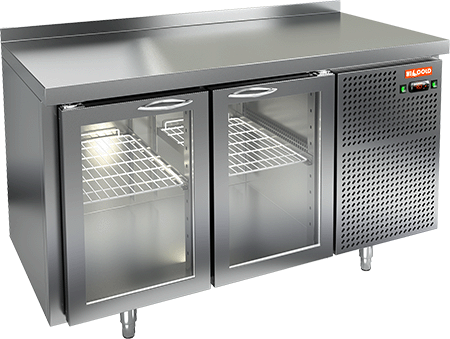 МодельGNG 11 HTSNG 11 HTВнутренний объём, л350300Габариты, мм1390х700х8501390х600х850Напряжение питания220 В, 50 Гц220 В, 50 ГцТемпературный режим, °С-2…+10-10…-18 °СМощность потреб., Вт230230Особенности модели2 распашные стеклянные двери2 распашные стеклянные двериЦена, руб.53 20052 400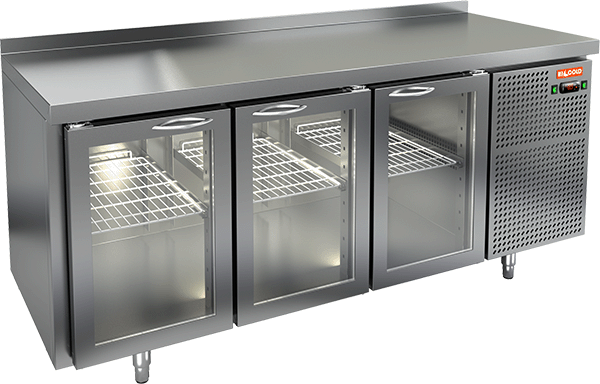 МодельGNG 111 HTSNG 111 HTВнутренний объём, л505435Габариты, мм1835х700х8501835х600х850Напряжение питания220 В, 50 Гц220 В, 50 ГцТемпературный режим, °С-2…+10-10…-18Мощность потреб., Вт4707460Особенности модели3 распашные стеклянные двери3 распашные стеклянные двериЦена, руб.63 920630 40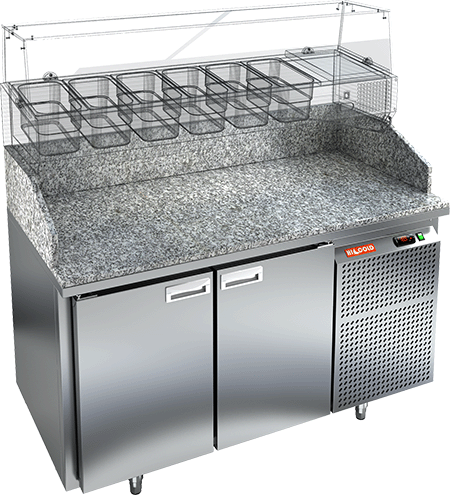 МодельPZ3-11/GNPZ3-11/SNВнутренний объём, л350300Габариты, мм1390х700х10501390х600х1050Напряжение питания220 В, 50 Гц220 В, 50 ГцТемпературный режим, °С+2…+10+2…+10Мощность потреб., Вт220220Особенности модели2 распашные двери2 распашные двериЦена, руб.79 12574 250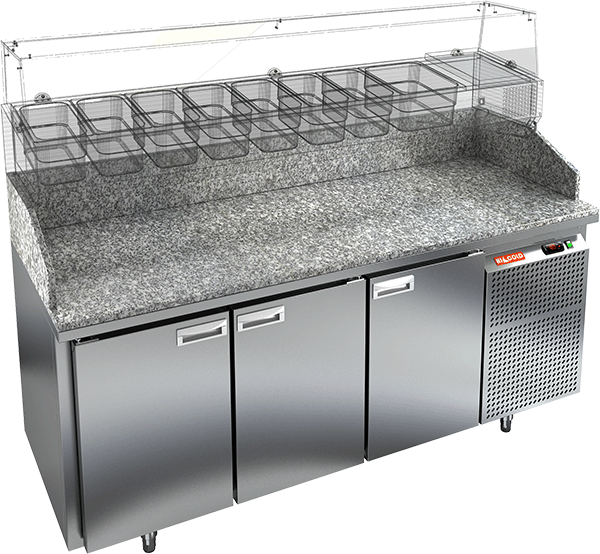 МодельPZ3-111/GNPZ3-111/SNВнутренний объём, л505350Габариты, мм1835х700х10501835х600х1050Напряжение питания220 В, 50 Гц220 В, 50 ГцТемпературный режим, °С+2…+10+2…+10Мощность потреб., Вт460460Особенности модели3 распашные двери3 распашные двериЦена, руб.91 65088 275МодельSN 11GN 11SN 111GN 111GN 1111Замена двери на секцию из двух ящиков10 00010 00010 00010 00010 000Замена двери на секцию из трёх ящиков10 60010 60010 60010 60010 600Столешница без борта00000Без столешницы-1 600-1 700-2 200-2 300-2 700Нержавеющая задняя стенка2 2002 2002 9002 9003 600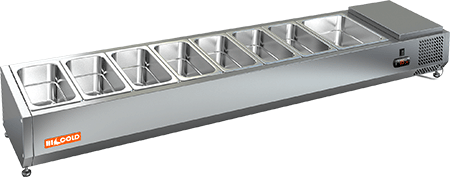 МодельVRTO 2VRTO 2 к PZ3VRTO 4VRTO 4 к PZ3Габариты, мм1390х385х2481390х385х2481835х385х2481835х385х248Гаcтроёмкости6 х 1/3 GN6 х 1/3 GN7 х 1/3 GN, 1 х 1/2 GN7 х 1/3 GN, 1 х 1/2 GNНапряжение питания220 В, 50 Гц220 В, 50 Гц220 В, 50 Гц220 В, 50 ГцТемпературный режим, °С+2…+7+2…+7+2…+7+2…+7Мощность потреб., Вт150150310310Цена, руб.21 99021 99023 33023 330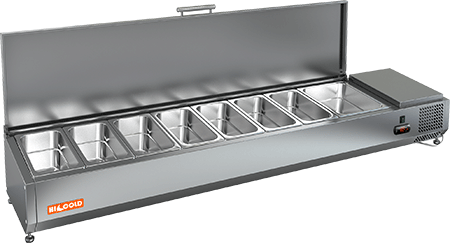 МодельVRTU 2VRTU 2 к PZ3VRTU 4VRTU 4 к PZ3Габариты, мм1390х385х2791390х385х2791835х385х2791835х385х279Гаcтроёмкости6 х 1/3 GN6 х 1/3 GN7 х 1/3 GN, 1 х 1/2 GN7 х 1/3 GN, 1 х 1/2 GNНапряжение питания220 В, 50 Гц220 В, 50 Гц220 В, 50 Гц220 В, 50 ГцТемпературный режим, °С+2…+7+2…+7+2…+7+2…+7Мощность потреб., Вт150150310310Цена, руб.23 60023 60024 90024 900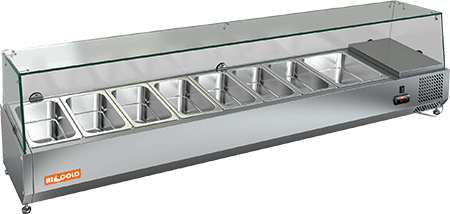 МодельVRTG 2VRTG 2 к PZ3VRTG 4VRTG 4 к PZ3Габариты, мм1390х385х4591390х385х4591835х385х4591835х385х459Гаcтроёмкости6 х 1/3 GN6 х 1/3 GN7 х 1/3 GN, 1 х 1/2 GN7 х 1/3 GN, 1 х 1/2 GNНапряжение питания220 В, 50 Гц220 В, 50 Гц220 В, 50 Гц220 В, 50 ГцТемпературный режим, °С+2…+7+2…+7+2…+7+2…+7Мощность потреб., Вт150150310310Цена, руб.28 28028 28030 50030 500